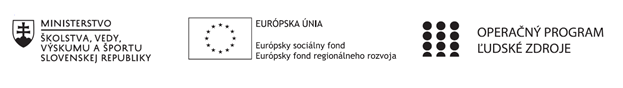 Štvrťročná správa o činnosti pedagogického zamestnanca pre štandardnú stupnicu jednotkových nákladov „hodinová sadzba učiteľa/učiteľov podľa kategórie škôl (ZŠ, SŠ) - počet hodín strávených vzdelávacími aktivitami („extra hodiny“)“Operačný programOP Ľudské zdroje Prioritná os1 Vzdelávanie PrijímateľStredná odborná škola techniky a služieb, Tovarnícka 1609, TopoľčanyNázov projektuZvýšenie kvality odborného vzdelávania a prípravy na Strednej odbornej škole techniky a služiebKód ITMS ŽoP 312011AGX9Meno a priezvisko pedagogického zamestnancaMgr.Alžbeta ŠpánikováDruh školy Stredná škola – SOŠ TaS, Tovarnícka 1609, TopoľčanyNázov a číslo rozpočtovej položky rozpočtu projektu4.6.1  Štandardná stupnica jednotkových nákladov ,,hodinová sadzba učiteľa SŠ – zvýšené hodiny strávené vzdelávacími aktivitami (extra hodiny)"Obdobie vykonávanej činnosti01.07.2020 – 30.9.2020Správa o činnosti:    Názov vzdelávacej aktivity – extra hodina :  LingvistikaPredmet sa vyučuje v triedach :   I.T – I.S – Podnikanie v remeslách a službáchCieľom predmetu je pochopenie princípu budovania jazyka, všeobecné oboznámenie sa žiakov s jazykovedou jednotlivých jazykových skupín ,( napr. anglistika, amerikanistika), a disciplínami, ktoré uplatňujú poznatky aj iných vedných odborov (napr. etnolingvistika a jazykový zemepis, psycholingvistika, sociolingvistika atď.). Žiakovi by toto pochopenie malo priniesť komplexné poznatky jazyka ako takého, resp. jazykových skupín a uplatniť ich aj v praxi pri štúdiu konkrétneho jazyka, v našom prípade anglického jazyka, ale aj oboznámenie s princípmi niektorých iných cudzích jazykov.Júl – 0August - 0September – odučené témy predmetuTrieda : I.T-I.S     Lingvistika     4 hodiny3.9. Základné pojmy všeobecnej synchrónnej jazykovedy – oboznámenie sa s pojmami synchrónnej jazykovedy (1 hodina)4.9.Systémová lingvistika- rozlíšiť jazykovedu  zo synchrónneho a diachrónneho hľadiska (1 hodina)17.9.Prehľad jazykových jednotiek- vysvetliť základné jazykové jednotky(1 hodina)18.9. Rečové jednotky a ich triedy - vysvetliť základné rečové jednotky a zaradenie do tried.(1 hodina)Spolu odučené hodiny za mesiac september:I.T-I.S – 4 hodinyVypracoval (meno, priezvisko, dátum)Mgr. Alžbeta Špániková,30.9.2020PodpisSchválil (meno, priezvisko, dátum)Mgr. Miloš Kováč,30.9.2020Podpis